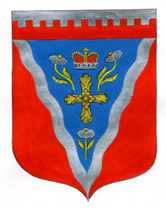 Администрациямуниципального образования Ромашкинское сельское поселениемуниципального образования Приозерский муниципальный район Ленинградской областиП О С Т А Н О В Л Е Н И Еот 27 апреля 2017 г.                                                                                                          № 106Руководствуясь приказом Министерства строительства и жилищно-коммунального хозяйства Российской Федерации от 13 апреля 2017г. №708/пр «О показателях средней рыночной стоимости одного квадратного метра общей площади жилого помещения по субъектам Российской Федерации на II квартал 2017 года», Методическими рекомендациями по определению норматива стоимости одного квадратного метра общей площади жилья в муниципальных образованиях Ленинградской области и стоимости одного квадратного метра общей площади жилья в сельской местности Ленинградской области, утвержденными распоряжением Комитета по строительству Ленинградской области от 04 декабря 2015 года № 552 «О мерах по обеспечению осуществления полномочий комитета по строительству Ленинградской области по расчету размера субсидий и социальных выплат, предоставленных за счет средств областного бюджета Ленинградской области в рамках реализации на территории Ленинградской области федеральных целевых программ и государственных программ Ленинградской области», Уставом муниципального образования Ромашкинское сельское поселение муниципального образования Приозерский муниципальный район Ленинградской области, администрация муниципального образования Ромашкинское сельское поселение муниципального образования Приозерский муниципальный район Ленинградской области ПОСТАНОВЛЯЕТ: 1. Утвердить на второй квартал 2017 года норматив стоимости одного квадратного метра общей площади жилья на территории муниципального образования Ромашкинское сельское поселение муниципального образования Приозерский муниципальный район Ленинградской области, применяемый в рамках реализации подпрограммы «Обеспечение жильем молодых семей» федеральной целевой программы «Жилище» на 2015-2020 годы,  подпрограмм «Жилье для молодежи» и «Поддержка граждан, нуждающихся в улучшении жилищных условий, на основе принципов ипотечного кредитования в Ленинградской области» государственной программы Ленинградской области «Обеспечение качественным жильем граждан на территории Ленинградской области, в размере 42006 рублей 00 копеек (исходные данные приведены в приложении).2. Довести до сведения населения, проживающего на территории муниципального образования Ромашкинское сельское поселение муниципального образования Приозерский муниципальный район Ленинградской области, настоящее постановление путём его опубликования в средствах массовой информации.3. Настоящее постановление вступает в силу с даты его официального опубликования.4. Контроль за исполнением настоящего постановления оставляю за собой.Глава администрации		                                                   	                               С.В. Танков                Исп. Момот Е.А. тел. 88137999515Дело – 3; Отдел по жилищной политике администрации МО Приозерский муниципальный район Ленинградской области – 1. Приложение 1                                                                            к постановлению администрации МО Ромашкинское сельское поселениеМО Приозерский муниципальный район Ленинградской областиот 27.04.2017г. № 106РАСЧЕТстоимости 1 кв. метра общей площади жилья на 2 квартал 2017 года по муниципальному образованию Ромашкинское сельское поселение муниципального образования Приозерский муниципальный район Ленинградской области                                                                      1 этап.Ст. дог. – данных на расчетный период нетСт. кред.= 32 000 руб./кв.м.(в  I квартале 2017 года на территории МО Ромашкинское сельское поселение сделок у ОАО «ОблЖАИК» не было)32 000 руб./кв.м. – ООО «Александр Недвижимость»Ст. строй =  45 000, 00 руб./кв.м. (по данным ООО «ВикингСтройИнвест)   Ст. стат.= 54 740,00 руб./кв.м.    Первичный рынок  - 54 305,00 руб./кв.м.  Вторичный рынок  -  55 175,00 руб./кв.м.  (письмо начальника ОГС в г. Приозерске от 14.04.2017г. №3) 2 этап.             Ср.кв.м.=Ст. дог. х 0,92 + Ст.кредит.х 0,92 + Ст. стат  + Ст. строй                                                 NСр.кв.м.= 32 000 х 0,92  +54 740,00 + 45 000 = 43 060,00 руб./кв.м.                                            3                  3 этап.СТ. кв.м = Ср. квм х К_ дефлК дефл – дефлятор на очередной квартал, определяемый на основании ежеквартальных индексов – дефляторов Минэкономразвития РоссииК дефл. = 1, 009СТ. кв.м. = 43 060,00 x 1,009= 43 448,00 руб./кв.м.СТ. кв.м.= 43 448,00 руб./кв.м. «О нормативе стоимости одного квадратного метра общей площади жилья на второй квартал 2017 года на территории муниципального образования Ромашкинское сельское поселение муниципального образования Приозерский муниципальный район Ленинградской области»